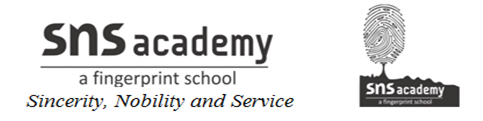 பெயர்:                  தெரிவு விடை வினா                 மதிப்பெண்கள்: 15வகுப்பு : 6 (2L)         பாடம் : தமிழ் இயல் – 3                         தேதி: 3.9.19  I. கூறியவாறு செய்க.1. உடல் நோய்க்கு __________ தேவை.அ. இனிப்பு          ஆ. ஔடதம்                 இ. உணவு2. இல்லாது + இயங்கும் – சேர்க்கக் கிடைப்பது__________அ. இல்லாது இயங்கும்    ஆ. இல்லாதியங்கும்     இ. இல்லாஇயங்கும்3. புதுமைகளின் வெற்றியாளர் என்னும் சிறப்புப் பெயர் கொண்டது அ. சோபியா      ஆ. டீப்புளு               இ. கேஷ்புரோவ்4. எளிது என்பதன் எதிர்ச்சொல் ______அ. பெரிது        ஆ. அரிது              இ. சிறிது5. கனவு காணுங்கள் என்பது ________ பொன்மொழி.அ. பாரதி          ஆ. ஔவை        இ. அப்துல்கலாம்.6. மொழிக்கு முதலில் வரும் மொத்த எழுத்துகள் அ. 103          ஆ. 72                   இ. 897. இயன்றவரை – பொருள் தருக.அ. நடக்கும்வரை      ஆ. நிற்கும் வரை        இ. முடிந்தவரை8. இதுவரை எத்தனை கோள்கள் கண்டுபிடிக்கப்பட்டுள்ளன?அ.   9        ஆ. 8           இ. 99. அவ்வுருவம் – பிரித்து எழுதுக.அ. அவ் + உருவம்       ஆ. அ +வுருவம்      இ. அ + உருவம்10. __________ வெற்றி தரும். அ. ஊக்கம்        ஆ. சோர்வு                 இ. துன்பம்.11. ஐயம் என்பது ______ குறிக்கும்.அ. குற்றம்          ஆ. சந்தேகம்            இ. மகிழ்ச்சி12. மோனை ________அ. இரண்டாம் எழுத்து ஒன்றி வருவது  ஆ. முதல் எழுத்து ஒன்றி வருவது13. ஆய்த எழுத்து சொல்லின் _______ வரும்.அ. இறுதி          ஆ. முதல்                  இ. இடையில்14. ரோபோ என்னும் சொல்லின் பொருள் அ. அடிமை            ஆ. வீரன்             இ. அரசன்.15. காலிங்பெல் – தமிழில் எழுதுக.அ. மணியோசை       ஆ. அழைப்புமணி      இ. பள்ளிமணி